Danske Handicaporganisationer – Lemvig
v. formand Anne Kirstine Leth
Telefon: 23 46 03 15, E-mail: akleth1952@gmail.com https://handicap.dk/lokalafdelinger/midtjylland/dh-lemvi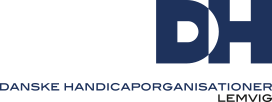 REFERATbestyrelsesmødet onsdag, den 29-1-2020Deltagere: Hedin, Anna Kirstine, Hanne, Anne Kirstine, Jan, Ruth, Else & AaseVelkomstAnne Kirstine bød velkommenPlanlægning af 2020Mødedatoerne blev fastlagt og udsendes snarestBudget 2020Blev udfærdigetÅrsmøde 2020Bestyrelsen blev enige om den 27-2-20Dagsorden udsendes senereForlplejning: Håndmadder, øl, vand og kaffeEvt.Anna Kirstine undersøger muligheden for et besøg påVW museum i Ulfborg engang i august/september     Med hilsen     Aase Krejlgaard